PROTOKÓŁ KOMISJI KWALIFIKACYJNEJz przeprowadzonego I-ego etapu postępowania kwalifikacyjnego„Postępowanie kwalifikacyjne w stosunku do kandydatów ubiegających się o przyjęcie do służby przygotowawczej na stanowisko stażysta (docelowo starszy ratownik) w Jednostce Ratowniczo-Gaśniczej Komendy Powiatowej Państwowej Straży Pożarnej w Pruszczu GdańskimDo Komendy Powiatowej PSP w Pruszczu Gdańskim w okresie od 13.12.2023 r. do 05.01.2024 r. wpłynęło 18 aplikacji (kopert) kandydatów o przyjęcie do służby w PSP. W dniu 8 stycznia 2024 r. komisja kwalifikacyjna, powołana Zarządzeniem                              nr 40/2023 Komendanta Powiatowego PSP w Pruszczu Gdańskim z dnia 13 grudnia 2023 r., przeprowadziła weryfikację złożonej przez kandydatów dokumentacji                                w zakresie spełnienia kryteriów obowiązkowych oraz kompletności wymaganych dokumentów obowiązkowych niezbędnych do rozpoczęcia postępowania kwalifikacyjnego. W wyniku przeprowadzonej weryfikacji stwierdzono, że 17 kandydatów spełniło wymagane kryteria obowiązkowe i złożyło wymagane dokumenty w I etapie                              postępowania kwalifikacyjnego. Kandydaci z niżej wymienionymi numerami indentyfikacyjnymi (tabela 1) zostali zakwalifikowani do II etapu postępowania kwalifikacyjnego, tj. testu sprawności fizycznej. Tabela 1. Kandydaci zakwalifikowani do II etapu postępowania kwalifikacyjnego.Osoby, które nie złożyły zaświadczenia lekarskiego o braku przeciwwskazań zdrowotnych do wykonania ćwiczeń fizycznych są zobowiązane dostarczyć oryginał ww. zaświadczenia przed przystąpieniem do testu sprawności fizycznej (minimum 15 minut przed wyznaczoną godziną do pokoju nr 10).W wyniku przeprowadzonej weryfikacji stwierdzono, że 1 kandydat złożył dokumenty w formie niezgodnej z określonymi zasadami w ogłoszeniu o naborze, w związku z czym jego kandydatura nie została rozpatrzona. Tabela 2. Kandydat nie zakwalifikowany do II etapu postępowania kwalifikacyjnego.Szczegółowych informacji o wynikach z I etapu postępowania kwalifikacyjnego udziela Pan kpt. Patryk Alfuth - przewodniczący komisji kwalifikacyjnej, tel. 58 682 30 23 wewn. 219. Przypominam, że dokumenty kandydata, który nie został zakwalifikowany do II etapu postępowania kwalifikacyjnego, są do odebrania w siedzibie Komendy w terminie do                30 dni po zakończeniu postępowania kwalifikacyjnego. Nieodebrane dokumenty zostaną komisyjnie zniszczone po upływie 30 dni od dnia zakończenia postępowania kwalifikacyjnego. Na tym protokół zakończono. Przewodniczący Komisji Kwalifikacyjnej                 kpt. Patryk Alfuth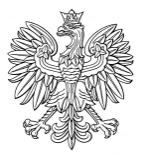 Pruszcz Gdański, 9 stycznia 2024 r.KOMENDA POWIATOWAPAŃSTWOWEJ STRAŻY POŻARNEJw Pruszczu Gdańskimul. Gdańska 1A, 83-000 Pruszcz GdańskiPOK.1110.3.2023.2024.3.MG LpNumer identyfikacyjny kandydataLpNumer identyfikacyjny kandydata1POK.1.202410POK.10.20242POK.2.202411POK.11.20243POK.3.202412POK.12.20244POK.4.202413POK.13.20245POK.5.202414POK.14.20246POK.6.202415POK.15.20247POK.7.202416POK.16.20248POK.8.202417POK.18.20249POK.9.2024LpNumer identyfikacyjny kandydataUWAGI - BRAKI1POK.17.2024Dokumenty aplikacyjne złożone niezgodnie z zasadami określonymi w ogłoszeniu o naborze do służby w PSP – nie spełniają wymogów formalnych